Lindisfarne BulletinThe Invercargill Parish of theMethodist Church of New Zealand.Te Hahi Weteriana o Aotearoa.Lindisfarne Methodist Church, Worship and Community Centre.Phone    216-0281.e-mail: office@lindisfarne.org.nz.         Website:  www.lindisfarne.org.nz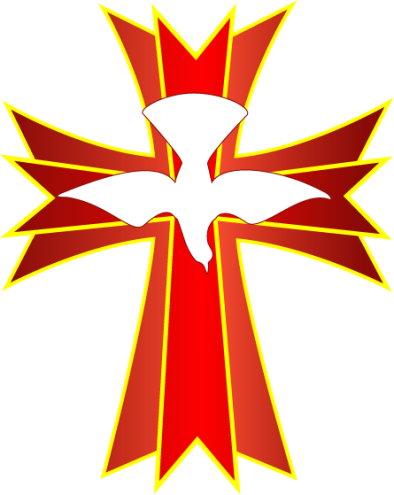 Sunday May 24th 201510.00am: Lindisfarne Pentecost Service with Reverend Peter Taylor.1.00pm: Fijian Service. 1.00pm: Tongan Service.Prayer: Help us remember Lord that not everyone in our community is happy and at ease. We pray, in Jesus' name, for our part in improving these situations around us.Communion Service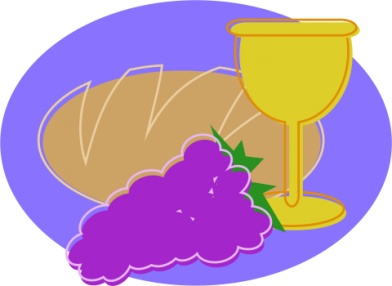 Communion will be next Sunday 
(31st May)- not the first Sunday in June.
Peter is on Long Leave during June and July.AffordablesOur "Op Shop" is now well established in the new premises across the street from Lindisfarne Centre. Trading hours are:-Monday to Thursday 10.00am to 4.00pm, Friday 10.00am to 5.00pm.Saturday 10.00am - 1.00pmFinancesThank you for responding to our suggestion of increasing your offering donation.Another way for us to improve our financial situation is through tax rebates for last year’s giving. Use your church receipt to claim back a third of your donation from the Inland Revenue Department.         This is your money, not the tax department’s!If you choose to pay all or some of this rebate to the church, please just put it with your usual envelope, but indicate that it is from your tax rebate. Last year we gained over $4000 this way. We already have about $1600 this year! Ask Margaret Brass if you are unsure of the procedure.The Final "Did You Know"From time to time during the past couple of years we have published paragraphs prepared by the Reverend Peter Taylor from his studies of church history.These have covered unusual and sometimes quirky, but always interesting, facts.      However all good things come to an end and here is the final item.                               Thank you Peter!"Many of the catacomb walls have Christian pictures and symbols on them. Interestingly, more depict Old Testament scenes than New Testament ones. The ones that show Jesus show His baptism, the Wise Men, various healing miracles and scenes from the passion story. Oddly though, there are no crucifixion scenes before the 5th Century. I wonder what that tells us?”Some thoughts for today:                                                          “It isn’t the big pleasures that count the most; it is making a great deal out of the little ones.”“Life is a succession of lessons which must be lived to be understood.”  “Things which matter most must never be at the mercy of things which matter least.”   ROSTER FOR SUNDAY DUTIES.Communion Duties Next Sunday, 31st May:Betty Snell, Mags Kelly.CENTRE DUTIESSOME INVERCARGILL PARISH  PERSONNEL .Lindisfarne Calendar .Lindisfarne Calendar .Lindisfarne CalendarSunday 24th May10.00am1.00pm1.00pmLindisfarne Pentecost Sunday Service with Reverend Peter Taylor.Tongan Service.Fijian Service.Monday 25th 3.30pm7.30pmStory Room.Study Group at Kings', 44 George Street.Tuesday 26th9.00am3.30pmParish Stewards and Minister meeting.Story Room.Wednesday 27th9.00am2.00pm7.00pm7.30pmFostering Kids.Healthcare New Zealand.North Invercargill Indoor Bowls.Choir Practice.Thursday 28thFriday 29th Saturday 30th 10.00am1.30pm7.00pm12.00pm11.00amCraft Circle.Sit and Be Fit.Blues Bowling Club.Set up for Saturday FunctionPrivate BookingSunday 31st May10.00am1.00pmLindisfarne Communion Service with Reverend Peter Taylor.Tongan Service.SUNDAYMay 24th May 31stJune 7thJune 14thDOOR WELCOMEBryon and Dorothy KingKeith and Carol McKenzieChris and Carolyn McDonaldBetty SnellDaphne SalterVAN DRIVERDaphne SalterDavid FlackSharon TaylorEddie BremerFLOWERS Ita SafoleNicol MacfarlaneBeatrice CroftBetty SnellMORNING TEAIta and Runi SafoleNicol Macfarlane Stephanie FanninGlenys and Ian FindlayNoeline and Findlay CollieNOTICESCarol McKenzieEddie Bremer.Betty SnellCarole McKenzieCRECHE                                  Beth GibbsDorothy KingAmanda HareSharon TaylorKIDS KLUBCarol McKenzieCarol McKenzieSusanne StaplesCarol McKenzieWEEK OFLAWNSSECURITYMay 25th - May 31stFindlay CollieRon TaylorJune 1st - June 7thChris McDonaldHartley HareJune 8th - June 14thEddie BremerEddie BremerJune 15th - June 21stLester DeanJoe WilsonMinister               Reverend Peter Taylor     216-0281  Minister               Reverend Peter Taylor     216-0281  Minister               Reverend Peter Taylor     216-0281  Minister               Reverend Peter Taylor     216-0281  Minister               Reverend Peter Taylor     216-0281  Minister               Reverend Peter Taylor     216-0281                                              Parish Secretary       Verna Eason                                                  Parish Secretary       Verna Eason                                                  Parish Secretary       Verna Eason                                                  Parish Secretary       Verna Eason                                                  Parish Secretary       Verna Eason                                                  Parish Secretary       Verna Eason      Parish Stewards   Carol McKenzie Betty Snell   Eddie Bremer      Carol McKenzie Betty Snell   Eddie Bremer      Carol McKenzie Betty Snell   Eddie Bremer      Carol McKenzie Betty Snell   Eddie Bremer      Carol McKenzie Betty Snell   Eddie Bremer   Parish Council Chairman    Reverend Peter TaylorParish Council Chairman    Reverend Peter TaylorParish Council Chairman    Reverend Peter TaylorParish Council Chairman    Reverend Peter TaylorParish Council Chairman    Reverend Peter TaylorTreasurer  David Little   Parish Council-Congregational RepsParish Council-Congregational RepsParish Council-Congregational RepsParish Council-Congregational RepsMargaret Brass   Mags Kelly Nicol MacfarlaneMargaret Brass   Mags Kelly Nicol MacfarlanePrayer Chain Co-ordinatorsPrayer Chain Co-ordinatorsPrayer Chain Co-ordinatorsJoan and Murray Farley.  Joan and Murray Farley.  Joan and Murray Farley.  Bulletin EditorsBulletin Editors Peter Lankshear       Margaret Brass   Peter Lankshear       Margaret Brass   Peter Lankshear       Margaret Brass   Peter Lankshear       Margaret Brass                                          Affordables Shop Manager     Carolyn   216-9676                                        Affordables Shop Manager     Carolyn   216-9676                                        Affordables Shop Manager     Carolyn   216-9676                                        Affordables Shop Manager     Carolyn   216-9676                                        Affordables Shop Manager     Carolyn   216-9676                                        Affordables Shop Manager     Carolyn   216-9676